Emerging Professionals of 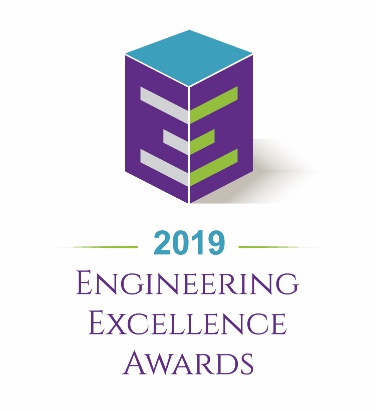 the Year Nominations                          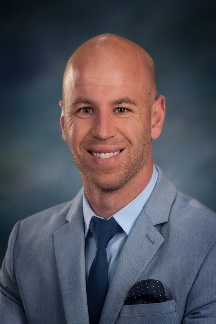 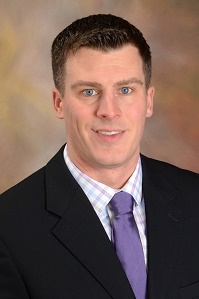 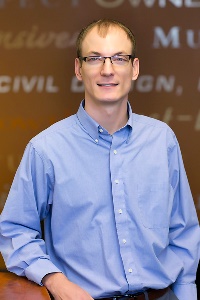 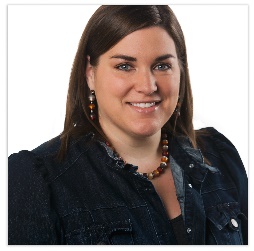 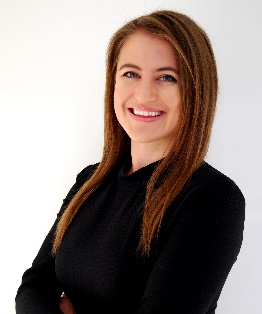 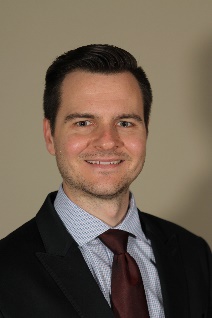 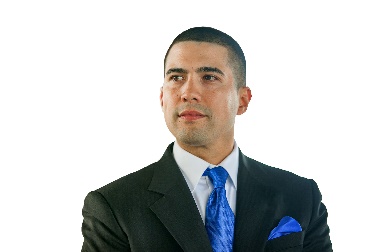 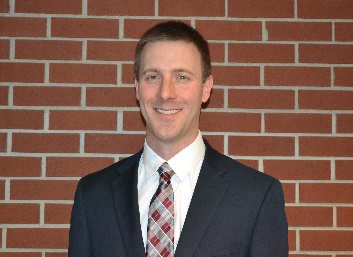 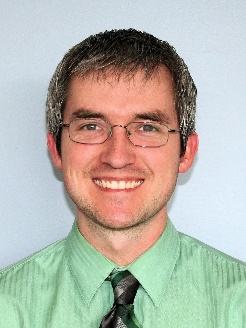 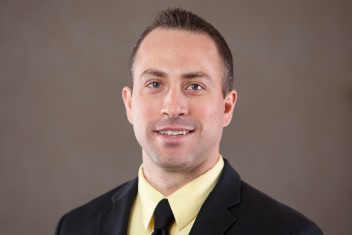 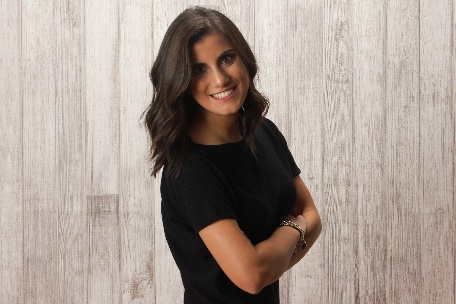 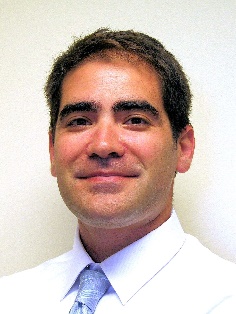 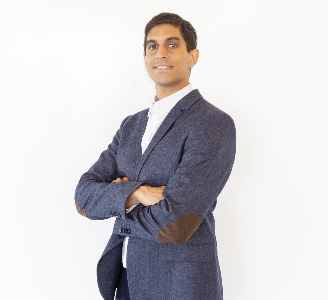 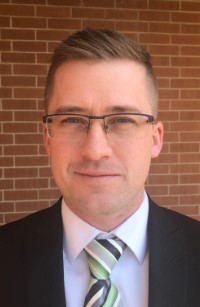 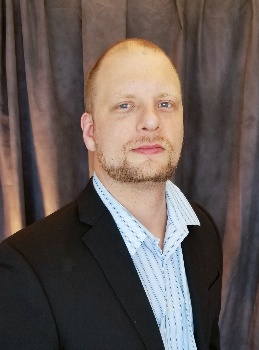 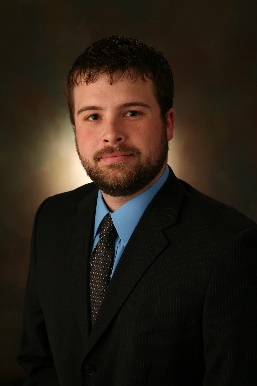 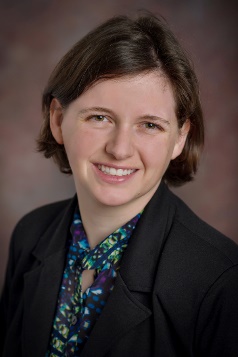 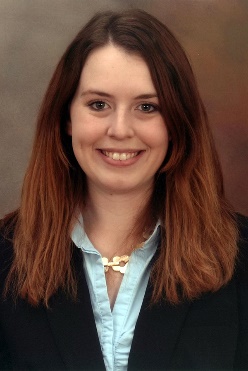 